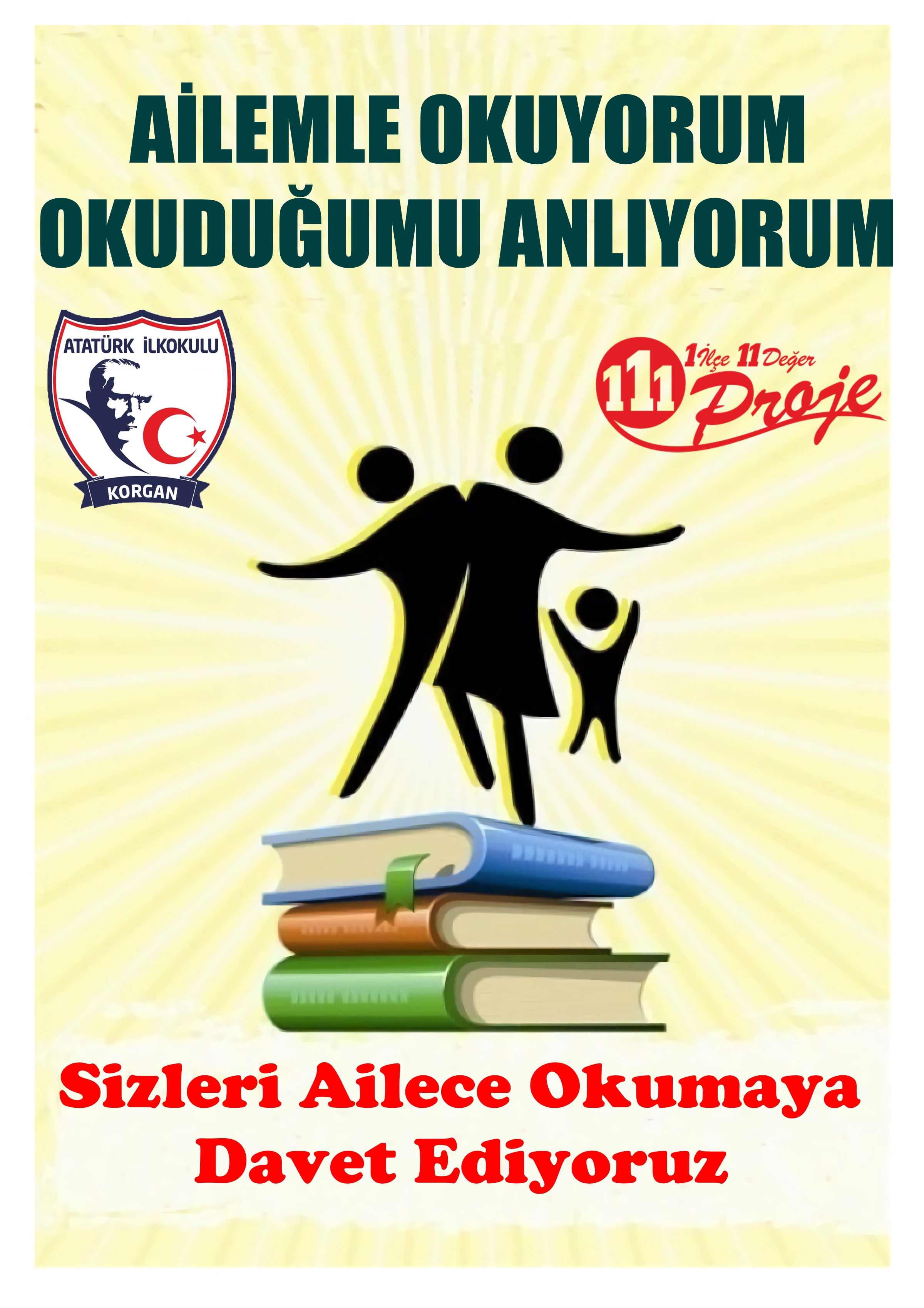 Bu proje yönergesi 2016-2017 eğitim öğretim yılında uygulanmakta olan “1 İLÇE 11 DEĞER 111 PROJE” projesi kapsamında hazırlanmış olup ATATÜRK İlkokulu Müdürlüğünün onayladığı tarihte yürürlüğü girer ve “Proje Yürütme Kurulu” tarafından yürütülür.Ad Soyad        Okul Müdürü   İmza“1 İLÇE 11 DEĞER 111 PROJE”PROJE DEĞERLENDİRME FORMUPROJENİN HAZIRLANDIĞI  OKUL:  PROJENİN NUMARASI /  ADI  / ALANI :Adı Soyadı  			İmza İÇİNDEKİLERİÇİNDEKİLERProjenin Adı 1Projenin Türü 1Proje Sahibi 1Proje Dönemi 1Projenin Başlangıç-Bitiş Tarihleri 1Projenin Amaçları 1Projenin Gerekçeleri 1Projenin Yasal Dayanağı 2Projenin Hedef Kitlesi2Proje Ortakları 2Projenin Adımları/Aşamaları3Proje Ortaklarının Görevleri3Projenin Özeti 3Beklenen Çıktılar 4Riskler ve Yönetimi 4Sürdürülebilirlik 4Projenin Maliyeti 5Düşünceler 5Proje Takvimi6Proje Ekibi ve İletişim Bilgileri 6Proje Görselleri 7PROJENİN ADIAİLEMLE OKUYORUM, OKUDUĞUMU ANLIYORUMPROJENİN TÜRÜÖğrenme-öğretme etkinlikleri  İlçemiz eğitim  başarısının artırılması, ilçe genelinde ölçme ve değerlendirme sonuçlarına göre ilerleme elde edilmesi,Değer ve tutumları kazandırmaVeli eğitimi ve işbirliğiPROJE SAHİBİ  ATATÜRK İLKOKULUPROJE DÖNEMİ  2017/2018 Eğitim Öğretim YılıPROJENİN     BAŞLANGIÇ / BİTİŞ TARİHLERİ12/02/2018-04/05/2018PROJENİN AMAÇLARI/HEDEFLERİÖğrencilerimize kitap okuma alışkanlığının olabildiği kadar en erken yaşta başlatmak.Çocuklara örnek olması açısından büyükleri kitap okumaya teşvik   etmek.Evde kitap okuma alışkanlığının özellikle çevremizde yaygınlaşmasını sağlamakOkuma ve okuduğunu anlamanın önemini kavratmakOkul veli işbirliğinin artmasını ve kaynaşma ortamı sağlamakYarışma heyecanıyla velinin kitap okumasını sağlamakPROJENİN GEREKÇELERİÜlkemizde ve özellikle yaşadığımız bölgede velilerde kitap okuma alışkanlığının olmaması.Velilerin bilinçlenmesi ve çocukları daha yakından anlaması,Velilerin sosyal ortamlarında bu yarışmayı konuşmasını sağlayarak kendi aralarındaki iletişimin daha faydalı olmasını sağlamak.Ailelerin ilgisini kitaba yöneltmek bu sayede daha yakın iletişim kurmak.Çocuklara örnek olması açısından büyüklerin kitap okumaya teşvik edilmesi.Öğrencilerin kitap okumayı bir zorunluluk gibi görmesinin önüne geçilip, kitap okumanın tüm aile üyeleriyle beraber bir aktivite haline dönüşmesi sağlanmak istenmektedir.PROJENİN YASAL DAYANAĞI1739 Sayılı Milli Eğitim Temel KanunuMilli Eğitim Bakanlığı İlköğretim ve Ortaöğretim Kurumları Sosyal etkinlikler Yönetmeliği(Resmi Gazete 13.01.2005/25699)PROJENİN HEDEF KİTLESİProje Müdürlüğümüz Bünyesindeki Tüm Öğrenci Velilerini    kapsamaktadırPROJE ORTAKLARIKorgan İlçe Milli Eğitim MüdürlüğüAtatürk İlkokulu Müdürlüğü PROJENİN ÖZETİÖğrencilerin kitap okumayı bir zorunluluk gibi görmesinin önüne geçilip, kitap okumanın tüm aile üyeleriyle beraber bir aktivite haline dönüşmesi sağlanmak istenmektedir.Öncelikle Okulumuzun velilerine bir toplantı yapılacak ve kitap okumanın önemini anlatan sunum hazırlanacaktır. Proje hakkında bilgi verilerek tam katılımın sağlanması için teşvik edici örnekler verilecektir.Yarışma havasında olacak projede velilerimizin faydalanacağı bilgilerin yer aldığı kitaplar yer alacaktır. Proje yürütme kurulunun yaptığı toplantılar  sonucunda ailelerle çocuk eğitimi ile ilgili uygun kitaplar seçilecektir.Seçilecek kitap veliler tarafından bir ay sürecinde okunarak ; ay sonunda kitap ile ilgili bir sınav yapılacaktır. Sınav sonunda dereceye giren velilere ödül verilerek teşvik ve teşekkür sağlanacaktır.FAALİYET NO.FAALİYET ADIFAALİYETİN YARARLANICILARIİŞBİRLİĞİ YAPILACAK KURUM/KURULUŞLARFAALİYET GERÇEKLEŞTİRME TARİHİ1Proje tanıtılarak veli katkısının sağlanmasıVeli-ÖğrenciOkul Aile Birliği12/02/2018-23/02/20182Okutulacak kitabın eğitsel açıdan kazandıracakları  Veli-ÖğrenciOkul Proje Yürütme Kurulu   Okul Öğretmenleri      01/03/2018-16/03/20183İncelenen kitabın gönüllü velilere dağıtılmasıVeli-ÖğrenciTüm Sınıf Öğretmenleri23/03/2018-30/03/20184Sınav    Veli-ÖğrenciProje Yürütme Kurulu30/04/20185Okul Proje Yürütme  Kurulu tarafından sınavın değerlendirilmesi ve sonuçların açıklanması    Veli-ÖğrenciProje Yürütme Kurulu30/04/2018-04/05/2018PROJE YÜRÜTME KURULUNUN GÖREVLERİProjenin okulda yapılacak olan uygulama takvimini hazırlamak, Projenin okulda yürütmesini ve koordinasyonunu sağlamak, Proje hakkında öğretmenlere ve öğrencilere danışmanlık yapmak, bilgilendirmek, Proje çerçevesinde düzenlenecek proje taslaklarını ilçe proje yürütme kuruluna göndermek, Velileri okuyacağı kitapları belirlemek,Sınav sorularını hazırlamak ve sınav yapmak,Proje ile ilgili; güzel yazı, afiş ve sloganların okullarda uygun yerlere asılmasını sağlamak, Ödül töreni hazırlamak,Projeleri raporlaştırmak .PROJEDEN BEKLENEN ÇIKTILARKitap okuyan ebeveynlerin çocuklarına örnek olmasını sağlamak, okumanın bir gereksinim olduğunun hissettirmek,Ev ortamında kitap sevgisini arttırmak için gerekli sosyal ortamı oluşturmak,Çocuğunu daha iyi anlayan ve dinleyen bir veli görüşüne sahip olmalarını sağlamak.Toplumun daha fazla kitap okuması için velilerimizin teşvik edici olmalarını sağlamak,Geleceğe sağlıklı psikolojiye sahip çocuklar yetiştirmek için temeli zenginleştirmek.RİSKLER VE YÖNETİMİÖğrenci velilerin projeye yeteri kadar ilgi göstermemesi.Projenin belirlenen tarihte sonuçlandırılamaması.Proje sorumlularının velilerle yeterli düzeyde iletişimi sağlayamaması.SÜRDÜRÜLEBİLİRLİKHerkes kitap okumak ister fakat kimse zaman bulamadığı şikayeti ile okumaz. Bu çalışma bir anlamda eğlendirerek işin içine az da rekabet katarak uygulanması kolay bir proje haline dönüşmektedir.Her kurum bünyesinde uygulanabilecek bir çalışmadır.PROJENİN HİKÂYESİ VE DÜŞÜNCELERProjemizin amaçlarından biri de Öğrenci-Veli-Okul arasındaki etkileşimi arttırırken velileri bilinçlendirmektir.Velilerden gelen ‘Hocam ben bu çocuğa laf geçiremiyorum anlamıyorum neden böyle yapıyor onunla bir konuşsanız’ şikâyetlerini çok duyarken kitap okumalarını tavsiye ettiğimiz velilerden bize ‘Hocam çok yanlışım varmış, çocuğuma yanlış davranıyormuşum’ demesi projenin bize nasıl dönüt sağladığının göstergesidir.FAALİYET NO.FAALİYET ADIFAALİYET MAALİYETİ1 Proje tanıtılarak veli katkısının sağlanması02 İncelenen kitabın gönüllü velilere dağıtılması1000 TL3Okutulacak kitabın eğitsel açıdan kazandıracakları04TOPLAM MAALİYETTOPLAM MAALİYET1000 TLPROJE YÜRÜTME KURULUPROJE YÜRÜTME KURULUPROJE YÜRÜTME KURULUPROJE YÜRÜTME KURULUSIRA NO.AD SOYADGÖREVİOKULU1Kadir YEŞİLÇAYIRMüd.Yrd.ATATÜRK İ.O2             Sibel AKÇAYÖğretmenATATÜRK İ.O3             Ömer ATASOYÖğretmenATATÜRK İ.O4  Saygın HATİPOĞLUÖğretmenATATÜRK İ.OİLETİŞİM BİLGİLERİİLETİŞİM BİLGİLERİİLETİŞİM BİLGİLERİİLETİŞİM BİLGİLERİYasal Adı:Yasal Adı:T.C.KORGAN KAYMAKAMLIĞIKorgan Atatürk İlkokulu MüdürlüğüT.C.KORGAN KAYMAKAMLIĞIKorgan Atatürk İlkokulu MüdürlüğüPosta Adresi:Posta Adresi:Tepe mah-Mevlana sokak No:51Tepe mah-Mevlana sokak No:51Telefon numarası: Telefon numarası: 0452671227404526712274Faks numarası: Faks numarası: Kurumun e-posta adresi:Kurumun e-posta adresi:738843@meb.k12.tr738843@meb.k12.trKurumun internet adresi:Kurumun internet adresi:http://korganataturkio.meb.k12.trhttp://korganataturkio.meb.k12.trProje Sorumluları İrtibatAdı SoyadıSaygın HATİPOĞLUKadir YEŞİLÇAYIRProje Sorumluları İrtibatGSM0 505 333 85 915423090650Proje Sorumluları İrtibatE-postasayginhatipoglu@aes.org.trkadiryesil_1967@hotmail.comDEĞERLENDİRME ÖLÇÜTLERİ(5 : Çokiyi -  4 : İyi  -  3 : Yeterli  -   2 : Az   -   1 : Yetersiz)DEĞERLENDİRME ÖLÇÜTLERİ(5 : Çokiyi -  4 : İyi  -  3 : Yeterli  -   2 : Az   -   1 : Yetersiz)1-5 arasıPuan1Projenin özgünlüğü / üretkenlik 2Yararlılık (ekonomik, sosyal)3Tutarlılık ve katkı4Uygulanabilir ve kullanışlı olması5Kaynak taraması6Çalışmayı destekleyecek gerekli verilerin toplanması7Özümseme ve hakimiyet8Sonuç ve açıklık9Hedef ve amaçlarına uygunluk10YaygınlaştırmaTOPLAMTOPLAM